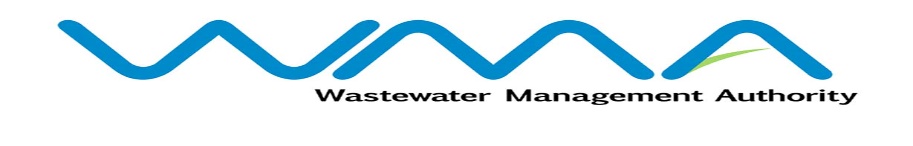 Post of Scientific Officer  Duties:   To assist the Laboratory Manager in the performance of his duties.To carry out analysis of water, wastewater and sludge samples.To plan and supervise the work of subordinate staff of the Laboratory.To assist the Laboratory Manager in implementing quality assurance procedures, validating data, creating and maintaining computer database of analytical results.To submit, as and when required, periodical reports on tests, sampling and analysis carried out.To liaise and coordinate with other sections of the Authority.To be responsible for the care and maintenance of all equipment and glassware in the Laboratory.To ensure the adequacy of equipment, chemicals and other consumables for the proper operation of the Laboratory.To use ICT in the performance of his duties.To perform such other duties directly related to the main duties listed above or related to the delivery of the output and results expected from the Scientific Officer in the roles ascribed to the incumbent.